The 2022-2023 Mr. Huntington Middle School Scholarship CompetitionFor the title of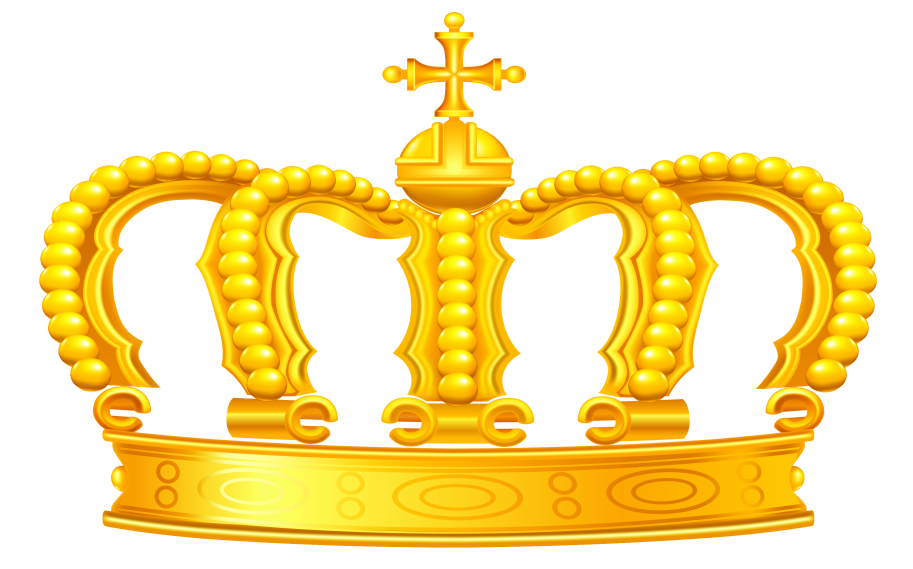 Mr. HawkDear Prospective Contestant,The Board of Directors of the Miss Huntington Middle School Scholarship Contest would like to invite you to enter the 2022-2023 Mr. Hawk Scholarship Contest.   It will be held in the Cafetorium on Saturday, November 12, 2022.  The theme for this year’s Contest is “Huntington Stars: A Red Carpet Event”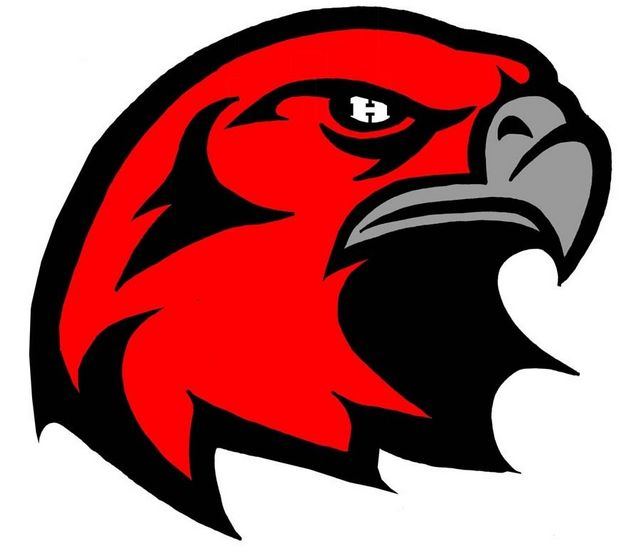 All Participants will receive the following:An opportunity to win a Preliminary Scholarship Award valued at $50Photo DVD of the Contest at no costVideo of the Contest at no costPrize package valued at $252022 Mr. Hawk will receive the following:A $100 cash Scholarship and a prize package valued at $150Crown and Embroidered Rhinestone SashOpportunities to represent HMS in community and school events INCLUDING the 2022 Warner Robins Christmas ParadeA once in a lifetime experience and an opportunity to serve their community***TIMELINE***Contestant/Parent Orientation: October 04, 2022 at 5:15pm. Application Packet Due: October 28th, 2022-Mrs. Sonja Gibson, Counselors Office***EARLY BIRD APPLICATION FEE $40.00 DUE MONDAY, September 30 2022***$50.00 Application Fee /Late fee of $25 will be included after Monday, Oct. 25, 2022$10 Photogenic Fee Ad Sales (monies and ads): October 28, 2022Mandatory Dress Rehearsal: Friday, November 11, 2022 3:00-6:45 pm. Please see your calendar for additional times and datesAgain, welcome to our Contest!Sincerely,Mr. Rodney JohnsonThe Mr. Hawk Scholarship Contest Boarde-mail Mr. Rodney.Johnson@hcbe.net, any general questions or concerns.e-mail Ms. Sonja.Gibson@hcbe.net  applications, photos, ads, monetary requirements, fundraising, and wardrobe approvale-mail: Ms. Allen: rhondrea.allen@hcbe.net  The Lourdes and Ladies  Tea on Monday, October 28th @ 7:35 am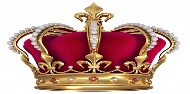 2022-2023 Mr. Huntington Middle School Scholarship CompetitionPacket Index/Checklist  Welcome Letter  Packet Index Listing of Paperwork/Checklist  Awards/Judging/Scoring  Wardrobe Guidelines  Sample Resume_______Contestant Application_______Resume typed by contestant_______Essay Award Application_______Contest Poster Award Entry_______Production Questionnaire/Intro_______Contestant Contract**Please ensure that you have submitted all of these items by the deadlines along with $50.00 non-refundable entry fee. Anything submitted after October 28, 2022 will be assessed and additional $25.00. ABSOLUTELY NO APPLICATIONS WILL BE ACCEPTED AFTER Nov. 1, 2022 without fee $25.00 charged.AWARDSIn addition to the title of 2022-2023 Mr. HMS and his court, the following awards will be given:* It is mandatory that contestants participate in at least two categories below.**Due October 28, 2022 **   Program Ad Sales: We ask that you have a Minimum $50 in Ads/Sponsors (¼ Page @ $ 25.00 each, Half page $25.00, Full Page $50.00).  Ads may be from a business, personal acquaintances, and/or family members. See Website for examples. Hand deliver or Email ads to Sonja.Gibson@hcbe.net. Place funds in a sealed envelope with your contestant’s name, grade, and homeroom on the envelope. Checks should be written to the Mr. Hawk Scholarship Fund.**Due October 28, 2022 **Signature Page Award:  Each Signature Page may contain as many legible signatures as you like, however, you must raise a total of $50.00 in order to count a page as submitted.  At the discretion of the Board, ½ page Signature pages MAY be accepted, at the rate of $35.00.  For example, if you wanted to ask five adults to sponsor your signature page at $10 per signature or well wishes, that would total $50. The blank signature page is included.
**Due October 28, 2022 **Photogenic Award:  ($10 entry fee per photo) Choose a photo that shows her personality, best qualities, and spirit. These may be a personal or professionally taken picture. Label the picture PHOTOGENIC, and write the contestant’s name and contestant number on the back in permanent marker.**Due October 28, 2022 **People’s Choice Award:  Early funds may be turned in for this, but will continue to be added up from the night of the event.Contestants are encouraged to raise funds which translate to $1 per vote in order to win the category of People’s Choice for Mr. Hawk.  Each contestants raising a minimum of $100 will be eligible for a cash prize of $25 should they receive the most “votes” in this category. Students can also vote for contestants and votes can be made until the night of the competition.IMPORTANT INFORMATIONStudents who choose to drop out of the contest, either verbally or through their actions, will not be issued a refund for any reason.Inappropriate behavior or gossip/talk by or about any contestant before or during the competition is just cause for disqualification and/or removal from the Contest.  Likewise, unseemly conduct by the family or supporters of the contestant before, during, or after the Contest may also affect the score/placement of the contestant. A contestant who is placed in ISS with time to be served during the Contest dates or rehearsal dates cannot participate in this event and is not entitled to a refund. Any contestant who the director feels has missed rehearsals and does not know the routines of dances or stage placement due to attendance or lack of effort will be allowed to participate in the Contest.  However, there is a possibility that she may not be permitted to have a part of the production numbers during the Contest. Students in this category will be eligible for all awards EXCEPT Mr. Hawk.Any contestant who does not abide by the rules may be allowed to participate in the Contest but will not be eligible to compete for the title of Mr. Hawk.  Should this situation arise, the parents and student will be notified prior to the announcement of the final awards.The decision of the Judges Panel is final. Once the Auditor’s calculations and Judges’ Ballots have been confirmed by the Board there is no recourse to overturn their decision. While it is you may have occasion to ask what area(s) strengths or weaknesses for your child were, the judges do reserve the right to keep that information confidential and not share their scores or their opinions with you. This is done to protect the integrity of the Judging process.If you feel that an error has been made regarding any fundraising awards only, please submit your concern AND proof of payment, and your complaint will be evaluated and addressed in a timely manner. FUNDRAISING CATEGORIES DO NOT HAVE A DIRECT AFFECT ON THE SCORING OF THE CONTEST. Wardrobe GuidelinesWardrobe for all phases of competition should be checked for appropriateness by the HMS staff on the Wardrobe Approval Committee.  Please e-mail pictures of outfits (contestants wearing wardrobe, front and back) to sonja.gibson@hcbe.net, OR you may choose bring items after school hours for approval. Deadline for having all phases of wardrobe approved is  October 28, 2022, by 4:00pm.•	Interview: Age Appropriate attire (i.e. a suit, church wear, or nice dinner wear).  You should be well groomed (i.e. shirt and tie, dressy church attire, light jacket/blazer).  NO formal wear (tuxedo, etc.) and NO jeans.  Interviews will be conducted on the morning of Saturday, November 2, 2022. Each contestant will receive their time and order prior to the interview date.  Please arrive at least 10 minutes before your interview time.  Remember, this will be the first time that the judges see you.  It is your opportunity to make a lasting impression.Opening Number Outfit- Use “Huntington Stars: A Red Carpet Event” as your theme f or your creative inspiration. Bring your best swag, costume or representation of a hero. Be creative and memorable.   Judges will be looking for uniqueness, WOW, creativity, taste, “that star quality” and an appealing appropriate portrayal of “Huntington Stars: A Red Carpet Event”• School Spirit Wear: Can be casual attire, dressy attire, featuring HMS school colors.  This may include anything a spirited fan would wear to a game, but NO school athletic uniforms. One Small Prop allowed but not required.  •Evening Attire: From Sunday best to Tuxedo. You want to stand out and look smooth.SAMPLE RESUME Scholastic Honors:  Honor Roll; Leadership medal; Received first place award at the Regional Science Fair; Best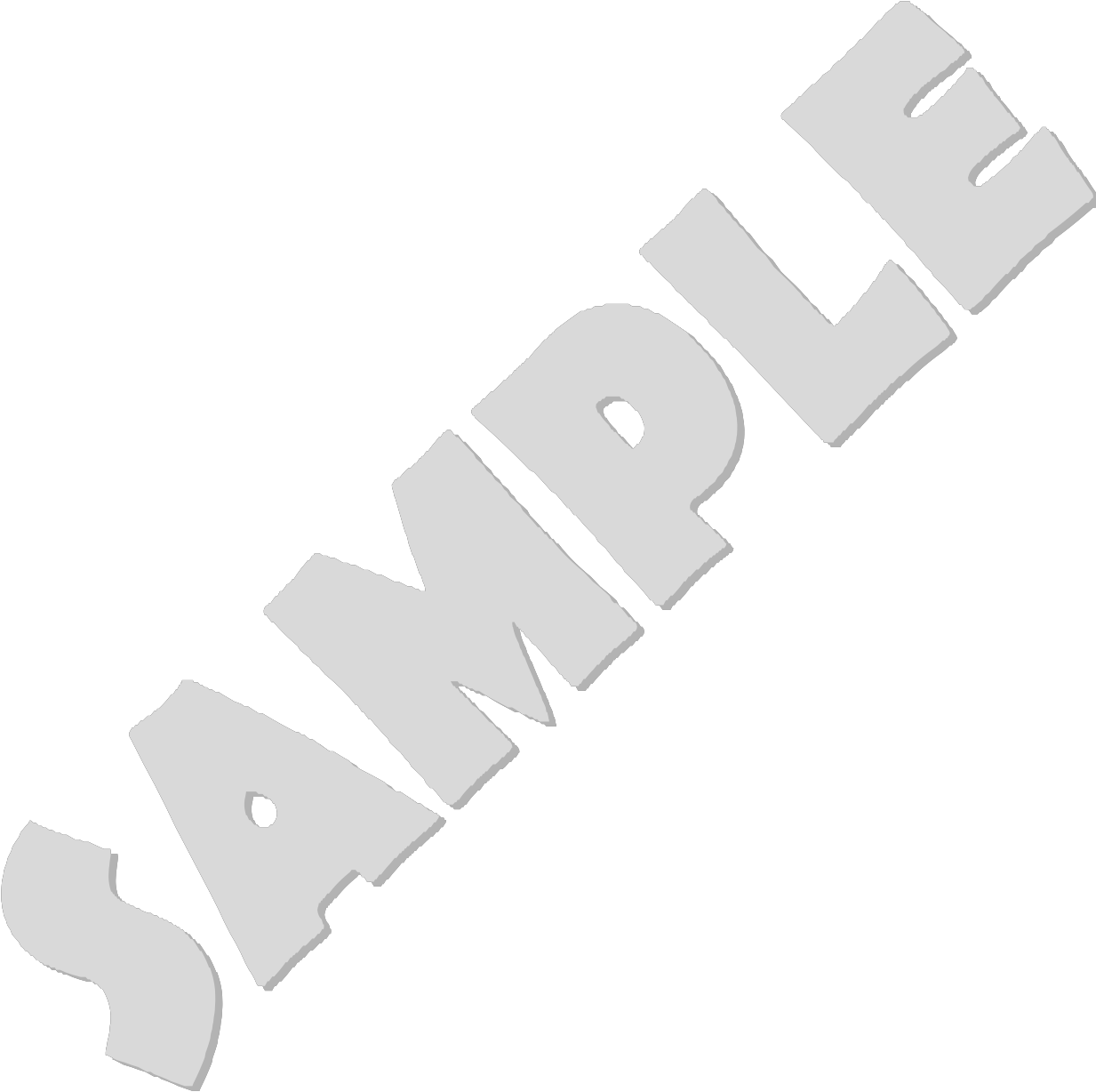 Teacher Essay, CRCT high score 850 Exceeding, Physical Education Award, Perfect AttendanceOratorical Spokesman:	Huntington is the starting point of my futureLeadership Roles: Star Student 2012 representing the school by promoting high values and goals to the student body, supporting school events and activities, and working on school and community service projects throughout the year; Principle’s Award; Beta Club Member; Junior National Young Leader Nominee.Accomplishments: Selected as a top-10 finalist in the state to perform a painting at the National Beta Club Convention, winning top five honors; Selected as a member of the District Honor Band; Talent award for Jimmy Carter Peanut contest; Talent show 3rd place drawing.Interesting Facts: Featured on a television show that aired on The Learning Channel (TLC); I compete on two dance teams; I can make my eyes do weird things, I have a baby animal called Bass.Marketing Plan:  I believe that the Mr. Huntington program provides an excellent opportunity for young men to gain independence and promotes personal and educational goals.  Being involved in this program also helps young men to learn essential speaking skills, while developing the confidence to become successful in life.  As Mr. Huntington my plan will be to market the Contest and the school as in a way to support school activities but also be involved in the community by making public appearances, speaking at schools, and distributing information to local businesses describing the wonderful opportunities that are available at Huntington.Legacy: I strive to be remembered as the Mr. Huntington that is relatable and likeable by his peers.  I want to be known as someone who executed and demonstrated effective community service and was a good role model for all citizens of the community. I want to show that teenagers who are active in the community can make a difference and ultimately make positive changes to a national level of connection of agencies available.   (How do you want to be remembered as Mr. Huntington?)Why I should be Mr. Huntington 2022-2023:  I would be a great choice for Mr. Huntington because Ihave the speaking skills, talent, and confidence needed for performing the duties required of this title.  In addition,I know as Mr. Huntington I can be a relatable teen who can complete service projects in school and in the community. I know that being Mr. Huntington is more than being handsome inside and out, but it’s about being of service and doing a job well.**Please keep format as above and not more than one sheet in completing.  Font Time New Roman between 12-11font only/ Please typeseparately2022-23 CONTESTANT APPLICATIONDUE: October 28, 2022NameHome Address Age:   					 Date of Birth:                                    Grade:                   Home Phone Number    				   Cell Phone Number  Email address                   		T- Contestant Shirt Size: YS  YM  YL AS  AM  AL  AXL  AXXL  AXXXLParent Guardian Name: Emergency Contact: Medical Needs of Awareness: Return Completed Application Packet to Mrs. Sonja Gibson (sonja.gibson@hcbe.net) Entry fee for contestants is $50.00 unless you pay by Sept. 30, 2022 then fee is $40.Your check/cash MUST accompany this application. Fees are non-refundable whether child is removed or drops out.Dress Rehearsal on Friday, November 11, 2022 is MANDATORY – NO EXCEPTIONSRESUMEName:Hometown:Education:Platform:Scholastic/Career Ambition:  	Talent:				Scholastic Honors:   Leadership Roles:  Accomplishments:  Interesting Facts:  Marketing Plan:  Legacy:  Why I should be 2018 Mr. Hawk:                                                   ESSAY                                                                       #_______What is a Hero?  What are their characteristics?  How are you a Hero to someone?Who is a person who you consider to be a hero to you?  Why do you think they are a Hero? “Huntington Stars: A Red Carpet Event” Poster EntryPurpose: Advertise the Mr. Hawk Scholarship Contest (not particular contestants)Theme: Huntington Stars: A Red Carpet EventMust contain the following information:Mr. Hawk Scholarship ContestSaturday, November 12, 20227:00pmHuntington Middle School CafetoriumTicket Price: $5Size: (minimum) 8 ½ X 11	  (maximum) Standard Poster BoardJudging Criteria: creativity                                     	  ______content	                                   	 	  ______appearance 						       ______message effectiveness              ______overall quality                              _____Production QuestionnaireSpeech GuidelinesSpeak for 30 seconds in length and the speech can be very broad.   Start with, “Huntington Middle School is ...” Sound effects or music are allowed.  Your speech may not exceed 30 seconds in length.Introduction before SPEECH :( Read by Mistress of Ceremonies who will be introducing you)____________________________________________________________________________________________________________________________________________________________________________________________________________________________________________________________________________________________________________________________________________________________________________________________________________________ Technical Needs: Microphone, Headphone, Standstill Mic, or Props listed (Props must be used 70%of the time or not sued at all.)List:_____________________________________________________________________________________________________________________________________________________________________________________________________________________________________________________________________________Contestant #School Spirit: (How do you show your school spirit?)____________________________________________________________________________________________________________________________________________________________________________________________________________________________________________________________________________________________________________________________________________________________________________	ContestantFormal Attire: (During Formal Wear, you will answer an Onstage Question)Parents:_______________________________________________________________________________________________________________________________________________________________________________Hobbies:_____________________________________________________________________________________________________________________________________________________________________________2022-2023 Mr. Hawk Contract      I _____________________________________, will represent Huntington Middle School according to             (First and Last Name Print) the rules, regulations, and guidelines set by Huntington Middle School and Houston County Board of Education-HCBOE board policies.  If I should win the title of Mr. Hawk, I will remain an upstanding citizen, with good moral turpitude and unblemished behavior.  I understand clearly and without any reservations that I will complete a minimum of one service project for the school and one service project for my community.  I understand that as Mr. Hawk, I should attend other school Contests in the immediate area on behalf of Huntington Middle School.  As I attend these events, I understand that I should be dressed appropriately, and that jeans of any type are not to be worn.  I further understand that I am required to represent Huntington Middle School in the annual Warner Robins Christmas parade which is normally held each year either on the first or second Saturday in December. As Mr. Hawk, understand that the Principal and the Director may call upon me at any time to perform, represent, or act on the behalf of the school at functions or events.  Any appearance made under the title 2022-2023 Mr. Hawk is expressly under the jurisdiction of the Director and Principal of Huntington Middle School and should be approved and expressed consent received before the event or interviews with the press, media, or print publications. I understand that I am not to wear the crown and sash in an unofficial capacity.  This includes, but is not limited to any social outings or parties that I attend without prior approval.  No pictures of the crown and sash should appear with the school’s name listed, unless the Principal has given prior approval. I realize and fully understand that if I cannot fulfill my duties and obligations, that the first runner up will assume the duties of 2022 Mr. Hawk for the remainder of the school year.  Should I transfer to another Houston County middle school during the 2022-2023 school year, I will not compete in their school Contest.  I understand that transferring schools prior to April of 2023 may result in relinquishing my title as 2022 Mr. Hawk.  I understand that I may forfeit the title and the prestige of having ever been crowned should I be dismissed from the role of Mr. Hawk due to any disciplinary infractions.  My parents/legal guardians are aware of this contract in all parts and agree with the final ruling of administration with regards to any matters that may lead to Mr. Hawk resigning, stepping down, or having my title removed. Signature: _________________________________________________Date:_____________________Parent Signature:___________________________________________Date:_____________________Program Ad AwardOpening Number AwardSignature Page AwardMr. CongenialityPeople’s Choice AwardEssay AwardTickets Sales AwardPrincipal’s AwardArtistic AwardGPA AwardOverall Highest Fundraiser AwardCommunity Service                    Photogenic AwardSignature Page AwardSpeech AwardName: Hometown:Terrance CrownWarner Robins, GeorgiaEducation:Huntington Middle School Russell Elementary School Christ United Methodist SchoolScholastic/Career Ambition:Degree in Marine BiologyTo become a Marine Biologist(What you hope to do one day)